Download your Canvas GradebookIt is always a good idea to have a copy of your gradebook at the end of the semester.*  Step 1Log into your course and click Grades from the course menu.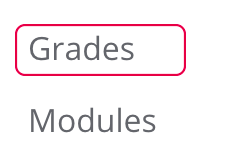 Step 2At the top of your gradebook, click the dropdown menu next to Actions and choose Export.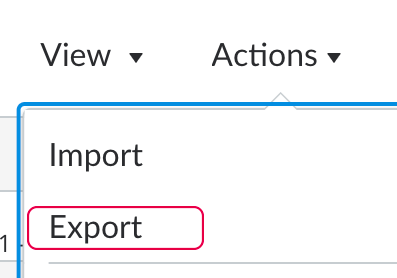 Step 3At the top of your browser window you will see a confirmation message that the gradebook export has started.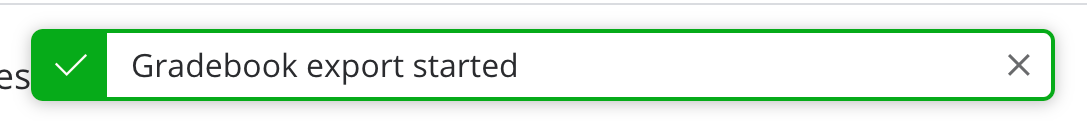 Step 4A new window will appear and ask where you would like to save your export.  Click the Save button and save your gradebook to a safe location.  *According to the VA State Library Records Retention and Disposition Schedule 101069, Academic Departments: Class Rolls and Grade Sheets should be disposed of via confidential destruction 3 years after the end of the semester.